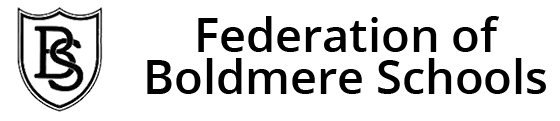 Federation of Boldmere Schools – Parent/Carer Declaration Form (2 pages). (Please return before 1pm today)The government requests that, wherever possible, children are kept at home to minimize contact and protect the community.If your child needs to be in school, please complete the Parent/Carer Declaration Form below and indicate attendance requirements for all six weeks up until half-term:- Reason for child(ren) attending school during Covid-19 Closure:-EHCP (Individual Health Care Plan)    [   ]Vulnerable Child                                    [   ]Both parents are critical workers       [   ]Please give details below:-We require this information because we have to submit a daily attendance report to the Department for Education.Please complete your attendance requirements on the next page:-School attendance requirements for the whole half-term (Please complete all six boxes today) :-Name(s) of Child(ren) ………………………………………………………………………………………………………………………..Date: w/c 6th January 2021Date: w/c 11th January 2021Date: w/c 18th January 2021Date: w/c 25th January 2021Date: w/c 1st February 2021Date: w/c 8th February 2021Do you require before/after school provision if we are able to provide it?   Yes  /  No  Child (ren) name:Child (ren) class:Child (ren) name:Child (ren) class:Parent/Carer 1.Name Best contact number for parent/carer 1Job Role (critical worker profession)Company Name Name of your managerYour manager’s work e-mail Your manager’s work telephone numberParent/Carer 2. Name Best contact number for parent/carer 2Job Role (critical worker profession)Company Name Name of your manager Your manager’s work e-mailYour manager’s work telephone number Monday Tuesday WednesdayThursday Friday Monday Tuesday WednesdayThursday Friday Monday Tuesday WednesdayThursday FridayMonday Tuesday WednesdayThursday Friday Monday Tuesday WednesdayThursday Friday Monday Tuesday WednesdayThursday Friday 